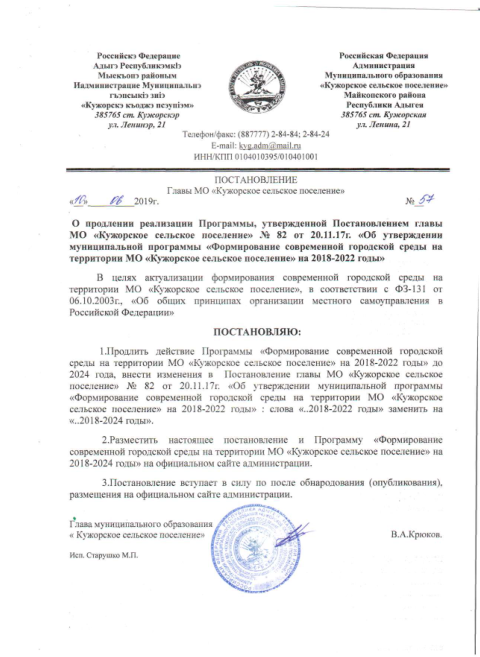 Кужорское сельское поселение Майкопского района Республики АдыгеяМУНИЦИПАЛЬНАЯ ПРОГРАММА«Формирование современной городской среды на территории МО «Кужорское сельское поселение»на 2018-2024 годы»Срок реализации программы 2018-2024годыЭтапы реализации программы:2018год2019год2020год2021год2022год2023 год2024 годУТВЕРЖДЕНАПостановлением Главы МО «Кужорскоесельское поселение»от «20» 11.2017 г. № 82Основные характеристики реализации ПрограммыХарактеристика текущего состояния сферы благоустройства в муниципальном образованииДворовые и общественные территории являются важнейшей составной частью транспортной системы. От уровня транспортно-эксплуатационного состояния дворовых территорий многоквартирных домов и проездов к дворовым территориям во многом зависит качество жизни населения. Текущее состояние большинства дворовых территорий не соответствует современным требованиям к местам проживания граждан, обусловленным нормами Градостроительного и Жилищного кодексов Российской Федерации, а именно: значительная часть асфальтобетонного покрытия проездов имеет высокую степень износа,так как срок службы дорожных покрытий с момента застройки многоквартирными домами истек,а на многих участках асфальтобетонного покрытия вообще нет, практически не производятся работы по озеленению дворовых территорий, недостаточно оборудованных детских и спортивных площадок.В ст. Кужорская проживает 3608 человек, п. Трехречный547 человека. Всего частных дворов  1658, количество общественных территорий – 2., многоквартирных домов, имеющих дворовую территорию в ст. Кужорская - 1. Количество проживающих граждан в многоквартирных домах 19 человек. Доля обустроенных дворовых и общественных территорий от общего числа дворовых и общественных территорий составляет менее 10%.До настоящего времени благоустройство дворовых территорий осуществлялось по отдельным видам работ, без взаимной увязки элементов благоустройства. Некоторые виды работ по благоустройству практически не производились: работы по содержанию зеленых зон дворовых территорий, организации новых дворовых площадок для отдыха детей разных возрастных групп, устройство парковок для временного хранения автомобилей. 1.1.  Приоритеты политики благоустройства, формулировка целей и постановка задач муниципальной программыНа территории МО «Кужорское сельское поселение»Проезды и тротуары всех дворовых территорий требуют ремонта (замены), недостаточная освещенность, в большинстве дворовых территорий отсутствуют места для проведения досуга разными группами населения:Благоустройство дворовых территорий и мест массового пребывания населения невозможно осуществлять без комплексного подхода. При выполнении работ по благоустройству необходимо учитывать мнение жителей и сложившуюся инфраструктуру территорий дворов для определения функциональных зон и выполнения других мероприятий. Комплексный подход позволяет наиболее полно и в то же время детально охватить весь объем проблем, решение которых может обеспечить комфортные условия проживания всего населения. К этим условиям относятся чистые улицы, благоустроенные дворы и дома, зеленые насаждения, необходимый уровень освещенности дворов в темное время суток. Важнейшей задачей органов самоуправления МО «Кужорское сельское поселение»является формирование и обеспечение среды, комфортной и благоприятной для проживания населения, в том числе благоустройство и надлежащее содержание дворовых территорий, обеспечивающее безопасные и благоприятные условия жизнедеятельности человека. Для поддержания дворовых территорий и мест массового пребывания населения в технически исправном состоянии и приведения их в соответствие с современными требованиями комфортности разработана муниципальная программа «Формирование современной городской среды на территории МО «Кужорское сельское поселение» на 2018-2024 годы»(далее – муниципальная программа), которой предусматривается целенаправленная работа исходя из:минимального перечня работ:- ремонт дворовых проездов, тротуаров;- установка скамеек, урн для мусора;- обеспечение освещения дворовых территорий-реконструкция общественных территорий (аллеи, тротуары, и пр.)При этом указанный перечень является исчерпывающим и не может быть расширен. Нормативная стоимость (единичные расценки) работ по благоустройству, входящих в состав минимального перечня работ приведена в Таблице 1.Ориентировочная стоимость (единичные расценки) работ по благоустройству, входящих в состав дополнительного перечня работ приведена в Таблице 2. Таблица 2Комплексное благоустройство дворовых территорий и мест массового пребывания населения позволит поддержать их в удовлетворительном состоянии, повысить уровень благоустройства, выполнить архитектурно-планировочную организацию территории, обеспечить здоровые условия отдыха и жизни жителей. Одним из приоритетов реализации программы является обеспечение надлежащего технического и санитарно-гигиенического состояния дворовых территорий многоквартирных домов и мест массового пребывания населения, создание комфортной территории для жизнедеятельности населения.Благоустройство дворовых территорий и территорий общего пользованияеще одна проблема поселения, которую невозможно осуществить без комплексногоподхода.При отсутствии проекта благоустройства получить многофункциональнуюадаптивную среду для проживания людей не представляется возможным. Привыполнении работ по благоустройству необходимо учитывать мнение жителей, исложившуюся инфраструктуру территорий дворов многоквартирных домов, дляопределения функциональных зон и выполнения других мероприятий.Объекты благоустройства МО «Кужорское сельское поселение» формируются из предложений заинтересованных лиц о включении территорий общего пользования и дворовой территории многоквартирного дома в Программу путем реализации следующих этапов:- проведения общественного обсуждения в соответствии с Порядком общественного обсуждения проекта муниципальной программы «Формирование комфортной городской среды на территории МО «Кужорское сельское поселение» на 2018-2024 годы», утвержденного постановлением главыМО «Кужорское сельское поселение» от №82  от 20.11.2017года;-рассмотрения и оценки предложений заинтересованных лиц на включение в адресный перечень дворовых территорий многоквартирных домов, расположенных на территории МО «Кужорское сельское поселение» в соответствии с Порядком представления, рассмотрения и оценки предложений заинтересованных лиц о включении дворовой территории в муниципальную программу «Формирование комфортной городской среды на территории МО «Кужорское сельское поселение» на 2018-2024 годы», утвержденного постановлением главыМО «Кужорское сельское поселение» от «20» 11.2017года № 82;-проведения общественного обсуждения с заинтересованными лицами и утверждения дизайн-проектов благоустройства дворовых территорий и территорий общего пользования, включенных в Программу в текущем году всоответствии с Порядком разработки, обсуждения с заинтересованными лицами и утверждения дизайн-проектов благоустройства дворовых территорий, включаемых в муниципальную программу «Формирование комфортной городской среды на территории МО «Кужорское сельское поселение»на 2018-2024 годы», утвержденного постановлением администрации МО «Кужорское сельское поселение» от «20» 11.2017года №82;Адресный перечень дворовых территорий многоквартирных домов итерриторий общего пользования, расположенных на территории МО «Кужорское сельское поселение», на которых планируется благоустройство в текущем году,формируется на основании Протокола общественной комиссии МО «Майкопский район» по осуществлению комиссионной оценки реализации  муниципальной программы.Визуальный перечень образцов элементов благоустройства, предлагаемых кразмещению на дворовой территории многоквартирного дома, сформированныйисходя из минимального и максимального перечня работ по благоустройству дворовый территорийприводится в соответствии с Приложением 3и Приложением 4 к Программе.Перед началом работ по комплексному благоустройству двора разрабатывается дизайн проект мероприятий и рабочий проект (смета). Все мероприятия планируются с учетом создания условий для жизнедеятельности инвалидов.Таким образом, комплексный подход к реализации мероприятий поблагоустройству, отвечающих современным требованиям, позволит создатьсовременную комфортную среду для проживания граждан и гостей МО «Кужорское сельское поселение».Целями реализации Программы является повышение уровня внешнего благоустройства, санитарного содержания дворовых территорий многоквартирных домов;создание комфортных и безопасных условий проживания граждан;организация искусственного освещения дворовых территорий;создание условий для массового отдыха жителей и организация обустройства мест массового пребывания населения;выполнение озеленения придомовых территорий многоквартирных домов.Основными задачами Программы являются:Обеспечение формирования единого облика муниципального образованияУлучшение технического состояния придомовых территорий многоквартирных домов;совершенствование жилищно-коммунального хозяйства;поддержание санитарного порядка.3. Перечень мероприятий ПрограммыОснову Программы составляет ремонт и благоустройство дворовых территорий многоквартирных домов и общественных территорий. Перечень мероприятий представлен в Приложении №1 к настоящему Постановлению4.Формы участия (трудовое) заинтересованныхлиц в выполнении работЗаинтересованные лица принимают участие в реализации мероприятий поблагоустройству дворовых территорий, включенных в Программу в текущемгоду, в рамках минимального и дополнительного перечней работ поблагоустройству в форме трудового участия.Под трудовым участием понимается выполнение жителяминеоплачиваемых работ, не требующих специальной квалификации, как например:подготовка объекта (дворовой территории) к началу работ (уборка мусора), идругие работы (покраска оборудования, озеленение территории посадка деревьев,охрана объекта);- обеспечение благоприятных условий для работы подрядной организации,выполняющей работы и для ее работников (горячий чай, печенье и т.д.).Трудовое участие заинтересованных лиц в реализации мероприятийПрограммы по благоустройству дворовых территорий, включенных в Программуна текущий год, должно подтверждаться документально. Документы,подтверждающие трудовое участие заинтересованных лиц, предоставляются вОбщественную комиссию в соответствии с протоколом общего собраниясобственников помещений в многоквартирном доме.В качестве документов (материалов), подтверждающих трудовое участиемогут быть представлены отчеты подрядных организаций о выполнении работ,включающих информацию о проведении мероприятий с трудовым участиемграждан, отчет совета многоквартирного дома, лица, управляющегомногоквартирным домом о проведении мероприятия с трудовым участиемграждан. При этом, рекомендуется в качестве приложения к такому отчетупредставлять фото-,видеоматериалы, подтверждающие проведение мероприятий струдовым участием граждан.Документы, подтверждающие трудовое участие, представляются вОбщественную комиссию не позднее 10 календарных дней со дня окончанияработ, выполняемых заинтересованными лицами.6. Обоснование ресурсного обеспечения ПрограммыОбщая потребность в ресурсах на реализацию программных мероприятий на 2018-2024 годысоставляет________тыс. руб. из них:- федеральный бюджет – ________тыс. руб.;- республиканский бюджет–________тыс. руб.;- местный бюджет – _100_тыс. руб.5. Механизм реализации ПрограммыМеханизм реализации Программы определяется АдминистрациейМО «Кужорское сельское поселение» и предусматривает проведение организационных мероприятий, обеспечивающих выполнение Программы.Участник  Программы:отвечает за реализацию мероприятий Программы, целевое и эффективное использование средств местного бюджета, выделяемых на их выполнение: обеспечивает согласованность действий исполнителей по подготовке и реализации программных мероприятий: подготавливает и представляет в установленном порядке бюджетную заявку на финансирование соответствующих мероприятий Программы на очередной финансовый год;представляет в установленном порядке отчеты о ходе финансирования и реализации соответствующих мероприятий Программы.Исполнители Программы:несут ответственность за реализацию мероприятий Программы;обеспечивают согласованность действий участника Программы по подготовке и реализации программных мероприятий;представляют в установленном порядке отчеты о ходе финансирования и реализации мероприятий Программы.6. Оценка социально-экономическойэффективности реализации ПрограммыРеализация запланированных мероприятий в 2018-2024 годах позволит удовлетворить часть обращений граждан о неудовлетворительном техническом состоянии дворовых территорий многоквартирных дворов, а также обеспечит благоприятные условия проживания населения, что положительно отразится и на повышении качества жизни в целом.Оценка эффективности муниципальной программы проводится АдминистрациейМО «Кужорское сельское поселение»и осуществляется в целях оценки планируемого вклада результатов муниципальной программы в социально-экономическое развитиеМО «Кужорское сельское поселение».В рамках реализации муниципальной программы планируется:провести ремонт 1ед. дворовых территорий многоквартирных домов, реконструкцию 1 общественных территорий.Индикатором эффективности реализации программы следует считать:Количество благоустроенных дворовых территорий;Доля благоустроенных дворовых территорий от общего количества дворовых территорий;Охват населения благоустроенными дворовыми территориями (доля населения, проживающего в жилом фонде с благоустроенными дворовыми территориями от общей численности населения). (Приложение 2)ПАСПОРТмуниципальной программы«Формирование современной городской среды на территории МО «Кужорское сельское поселение» на 2018-2024 годы»Приложение №1 к Постановлению№82от «20»11.2017г.Об утверждении муниципальной программы «Формирование современной городской среды на территории МО «Кужорское сельское поселение» на 2018-2024 годы»ПЕРЕЧЕНЬосновных мероприятий муниципальной программы Приложение №2 к Постановлению№ 82 от «20»11.2017г.Об утверждении муниципальной программы «Формирование современной городской среды на территории МО «Кужорское сельское поселение» на 2018-2024 годы»С В Е Д Е Н И Яо показателях (индикаторах) муниципальной программыПриложение №3 к Постановлению№ 82 от «20»11.2017г.Об утверждении муниципальной программы «Формирование современной городской среды на территории МО «Кужорское сельское поселение» на 2018-2024 годы»Визуализированный перечень образцов элементов благоустройства,предлагаемых к размещению на дворовой территории многоквартирного дома, сформированный исходя из минимального перечня работ по благоустройству1. Уличное освещение.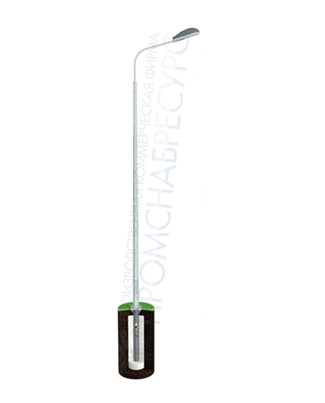 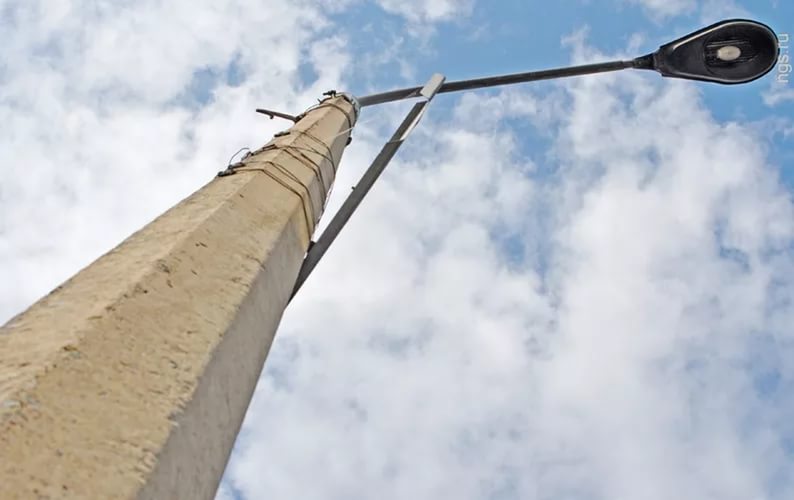 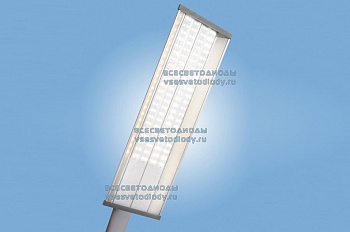 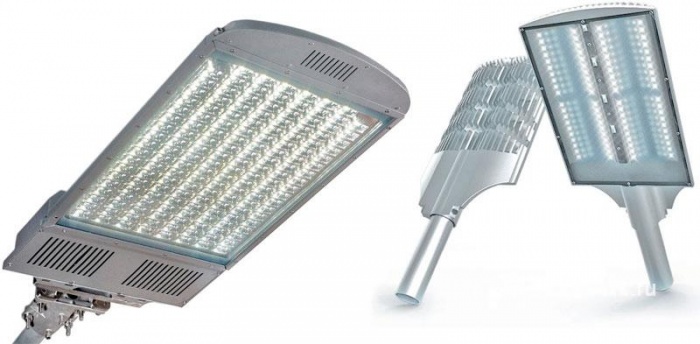 2. Скамьи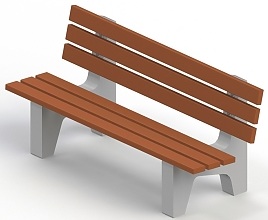 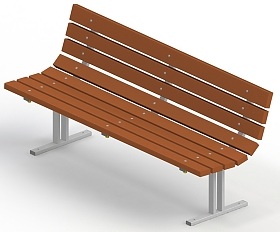 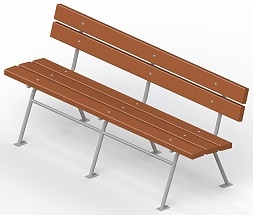 3.Урны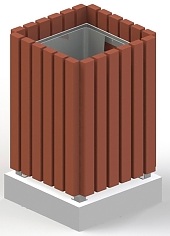 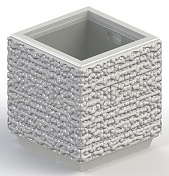 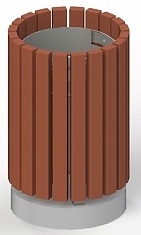 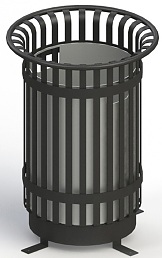 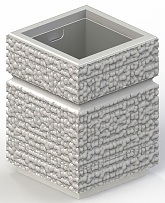 4. Бордюры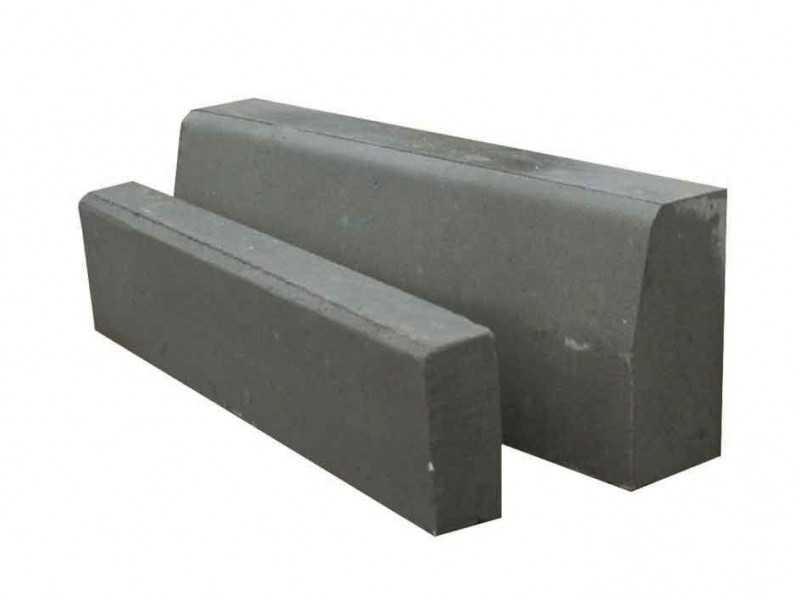 Приложение №4 к Постановлению№ ___ от «__»___2017Об утверждении муниципальной программы «Формирование современной городской среды на территории МО «Кужорское сельское поселение» на 2018-2022 годы»Визуализированный перечень образцов элементов благоустройства,предлагаемых к размещению на дворовой территории многоквартирного дома, сформированный исходя из дополнительного перечня работ по благоустройствуПЕРЕЧЕНЬ ОБОРУДОВАНИЯ ДЕТСКИХ ПЛОЩАДОК И МАФ на 2017г.Цена включает доставку, монтаж, стройнадзорТелефон/факс: (887777) 2-84-84; 2-84-24E-mail: kyg.adm@mail.ruИНН/КПП 0104010395/010401001ПОСТАНОВЛЕНИЕГлавы МО «Кужорское сельское поселение»«__»__________2019г.                                                                                                          №__О продлении реализации Программы, утвержденной Постановлениемглавы МО «Кужорское сельское поселение» № 82 от 20.11.17г.«Об утверждении муниципальной программы «Формирование современной городской среды на территории МО«Кужорское сельское поселение» на 2018-2022 годы»В целях актуализации формирования современной городской среды на территории МО «Кужорское сельское поселение», в соответствии с ФЗ-131 от 06.10.2003г., «Об общих принципах организации местного самоуправления в Российской Федерации»ПОСТАНОВЛЯЮ: 1.Продлить действие Программы «Формирование современной городской среды на территории МО «Кужорское сельское поселение» на 2018-2022 годы»до 2024 года, внести изменения в Постановление главы МО «Кужорское сельское поселение» № 82 от 20.11.17г. «Об утверждении муниципальной программы «Формирование современной городской среды на территории МО «Кужорское сельское поселение» на 2018-2022 годы» : слова «..2018-2022 годы» заменить на «..2018-2024 годы».             2.Разместить настоящее постановление и Программу «Формирование современной городской среды на территории МО «Кужорское сельское поселение» на 2018-2024 годы»на официальном сайте администрации.3.Постановление вступает в силу по после обнародования (опубликования), размещения на официальном сайте администрации.Глава муниципального образования« Кужорское сельское поселение»                В.А.Крюков.Исп. Старушко М.П. №Наименование норматива финансовых затрат по благоустройству, входящих в состав минимального перечня работЕдиница измеренияНормативы финансовых затрат на 1 единицу измерения, с учетом НДС (руб.)1Устройство бортового камня1 м.п.1045,02Устройство асфальтового покрытия 1 м2953,03Установка светильников с установкой столбов и монтажом кабелей (40 м.)1 шт.54225,04Установка светильников1 шт.12432,05Установка скамеек1 шт.108306Установка урн1 шт.5900,07Установка контейнеров1 шт.5900,0№Наименование норматива финансовых затрат по благоустройству, входящих в состав минимального перечня работЕдиница измеренияНормативы финансовых затрат на 1 единицу измерения, с учетом НДС (руб.)1Устройство асфальтового покрытия для автомобильных парковок1 м2953,02Оборудование детских площадок (по набору оборудования)Шт.Приложение №43Оборудование  спортивных площадок (по набору оборудования)Шт.Приложение №4Ответственный исполнитель Программы АдминистрацияМО «Кужорское сельское поселение»Участники  Программы Администрация МО «Майкопский район», АдминистрацияМО «Кужорское сельское поселение»Подпрограммы Программы, в том числе федеральные целевые программыЦели ПрограммыПовышение качества и комфорта городской среды на территории муниципального образования «Кужорское сельское поселение», уровня внешнего благоустройства, санитарного содержания дворовых территорий многоквартирных домов;создание комфортных и безопасных условий проживания граждан.Задачи ПрограммыОбеспечение формирования единого облика муниципального образованияУлучшение технического состояния придомовых территорий многоквартирных домов;совершенствование жилищно-коммунального хозяйства;поддержание санитарного порядка.Целевые индикаторы и показатели Программы Количество благоустроенных дворовых территорий;Доля благоустроенных дворовых территорийот общего количества дворовых территорий;Охват населения благоустроенными дворовыми территориями (доля населения, проживающего в жилом фонде с благоустроенными дворовыми территориями от общей численности населения).Срок реализации Программы2018-2024 годыОбъемы бюджетных ассигнований ПрограммыОбщий объем финансирования Программы составит _________ тыс. рублей, в том числе:_______тыс.рублей - за счет средств федерального бюджета;_______тыс.рублей - за счет средств республиканского бюджета;100тыс. рублей - за счет средств местного бюджета.Ожидаемые результаты реализации Программы Увеличение доли отремонтированных дворовых территорий многоквартирных домов и общественных территорий МО «Кужорское сельское поселение»;улучшение внешнего облика МО «Кужорское сельское поселение».Номер и наименование основного мероприятияОтветственный исполнитель Срок Срок Ожидаемый непосредственный результат (краткое описание) Номер и наименование основного мероприятияОтветственный исполнитель начала реализацииокончания реализацииОжидаемый непосредственный результат (краткое описание) 1. Основное мероприятие 1.1 Информирование населенияАдминистрация МО «Кужорское сельское поселение»20182018 Участие населения в выборе первоочередных дворовых территорий подлежащих благоустройству2. Основное мероприятие 2.1. Благоустройство дворовых территорийАдминистрация МО «Кужорское сельское поселение»20182024 Увеличение доли отремонтированных дворовых территорий многоквартирных домов и общественных территорий2.2. Благоустройство общественных территорийАдминистрация МО «Кужорское сельское поселение»20182024 Увеличение доли реконструированных общественных территорий№Наименование показателя (индикатора)Единица измеренияЗначения показателей№Наименование показателя (индикатора)Единица измерения2018-2024 год1Количество благоустроенных дворовых территорий Ед. 12Доля благоустроенных дворовых  территорий от общего количества дворовых территорийПроценты 503Охват населения благоустроенными дворовыми территориями (доля населения, проживающего в жилом фонде с благоустроенными дворовыми территориями от общей численности населения муниципального образования субъекта Российской Федерации) Проценты 60КодНаименование Цена шт/руб.Качалки-балансиры и качалки на пружине (c каркасами)Качалки-балансиры и качалки на пружине (c каркасами)Качалки-балансиры и качалки на пружине (c каркасами)41024104Качалка-балансир малаядл 2мКачалка-балансир средняядл 2,5м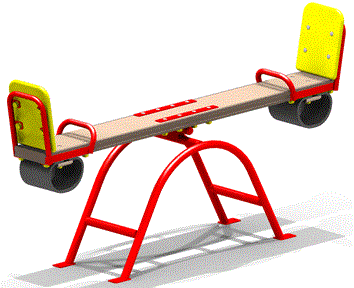 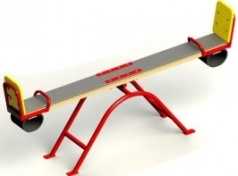 12 76014 7104106Качалка-балансир 4-х местная большая   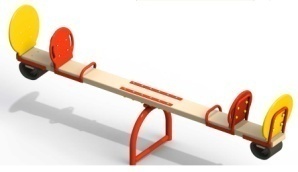 18 9604111Качалка на пружине "Самолет"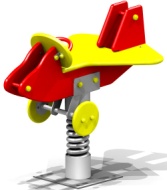 18 7904116, 41214132Качалка на пружине "Петушок" "Дельфин"  «Пароходик»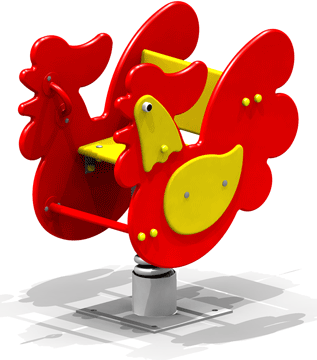 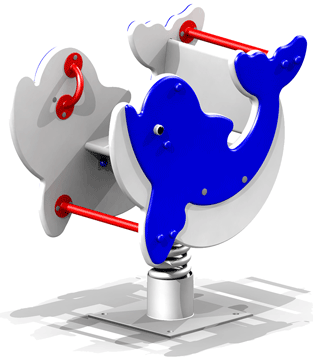 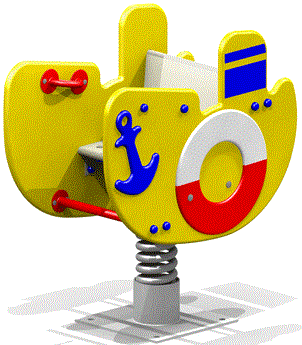 19 9104122Качалка на пружине 2-х местная "Кораблик"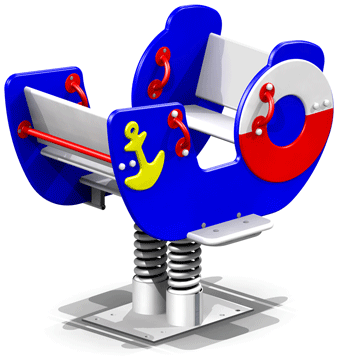 32 4004137, 4136Качалка на пружине 2-х местная "Квадроцикл", «Кабриолет»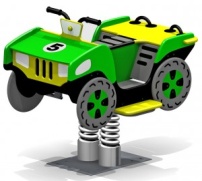 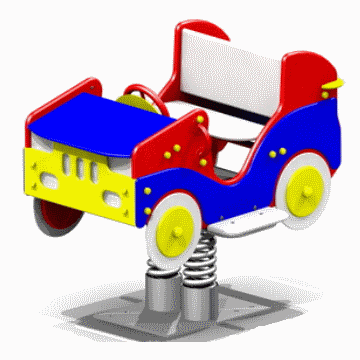 34 7504125, 4128Качалка на пружине 2-х местная "Вертолетик", «Джип»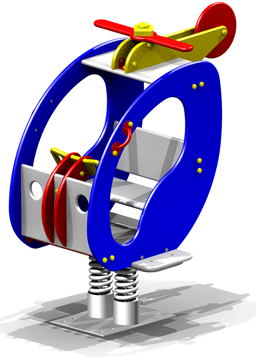 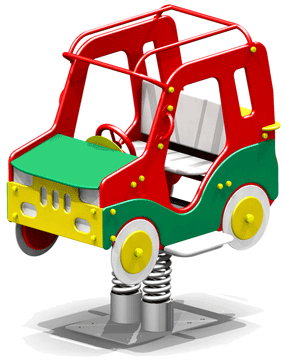 37 060412641304117Качалка на пружине "Пчелка", «Рыбка», «Бабочка»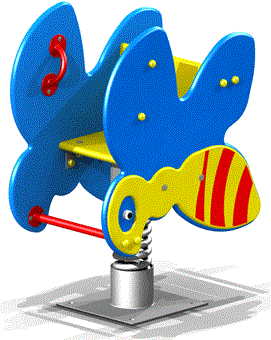 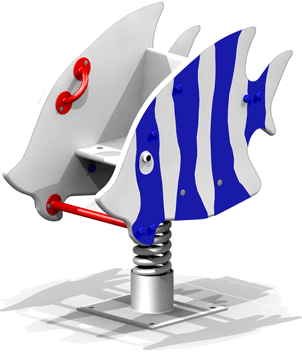 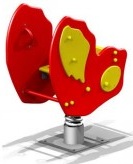 19 9104140Качалка на пружине «Лягушонок»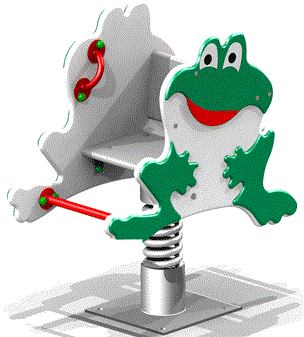 21 9504133,4124, 4112Качалка на пружине "Осьминог" «Скутер», «Мотоцикл»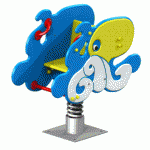 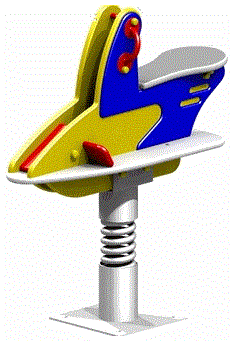 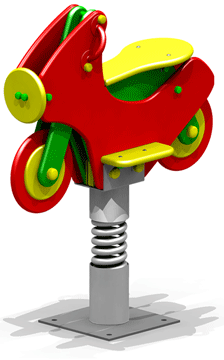 22 910Карусели (с каркасами)Карусели (с каркасами)4192/002Карусель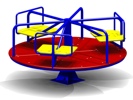 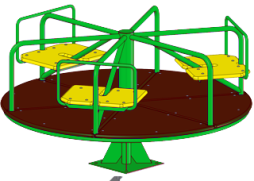 33 4304193/001Карусель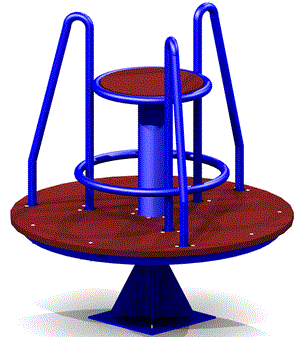 30 2504194/001Карусель с рулем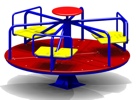 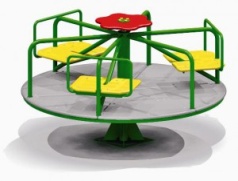 37 2404195/001Карусель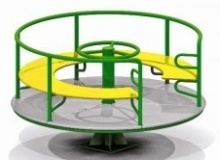 33 960Качели4141/001Качели на деревянных стойках, с гибкой подвеской 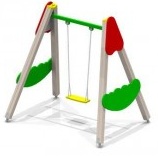 30 1004142/010Качели на деревянных стойках двойные, с гибкими подвесками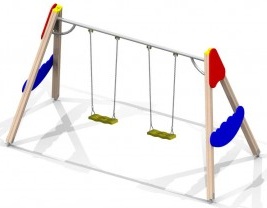 40 2404153Качели на металлических стойках с жесткой подвеской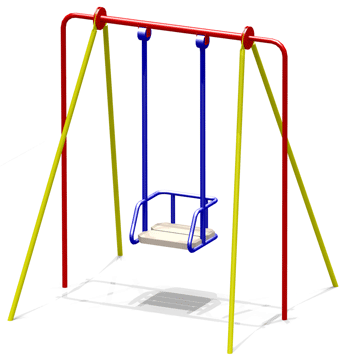 18 0004154/001Качели средние с гибкой подвеской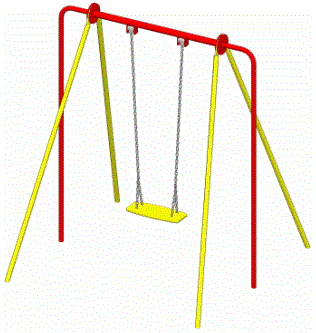 19 2404154Качели средние с гибкой подвеской со спинкой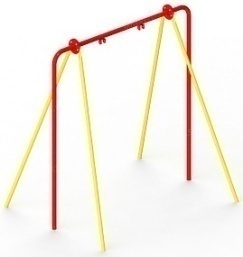 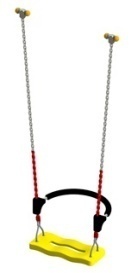 24 0404155Качели на металлических стойках двойные с гибкой подвеской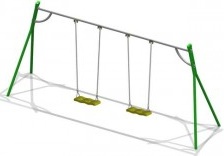 37 270Горки 4201Горка нерж. Н площадки =0,9 м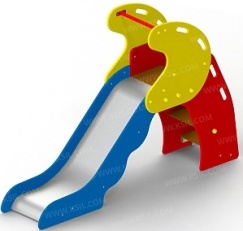 327004202Горка нерж. Н площадки =1,2 м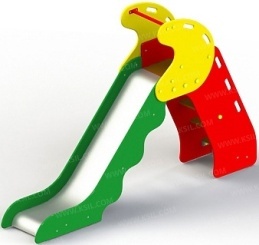 363604203Горка нерж. Н площадки =1,5 м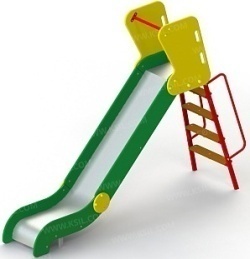 44 0204206Горка нерж. ДИНО  Н площадки =1,2 м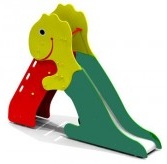 45 1604216Горка нерж.  Львенок Н площадки =0,9 м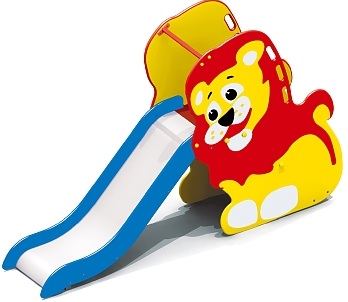 45 4604217Горка  Рыбка нерж. Н площадки =0,6 м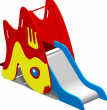 32 500Песочницы и песочные дворикиПесочницы и песочные дворики4241Песочница                 3х3м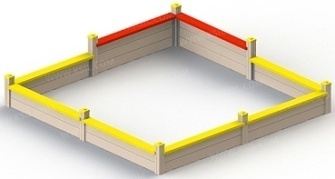 262504242Песочница               1,4х1,4м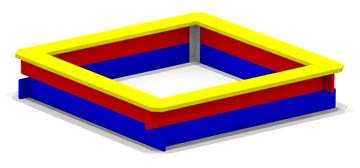 82604243Песочница                2х2м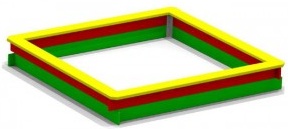 1186042514259Песочница "Аквариум","Полянка"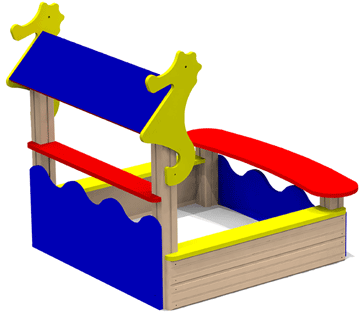 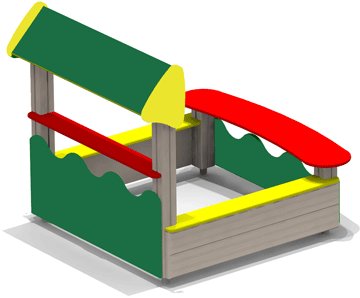 19 0604250Песочница "Ромашка"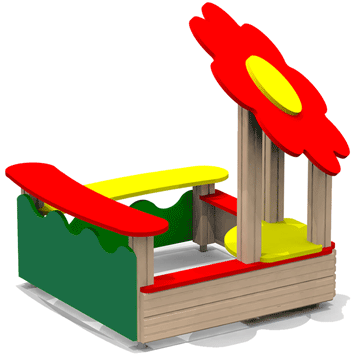 24 7604253Песочница "Катерок"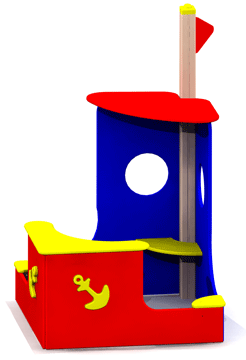 30 6104254Песочница "Кораблик"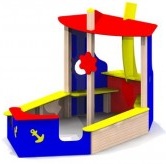 75 0004255Песочный дворик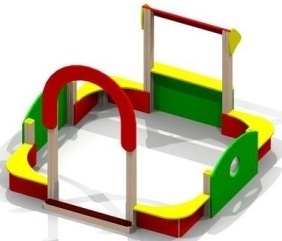 44 0304256Песочный дворик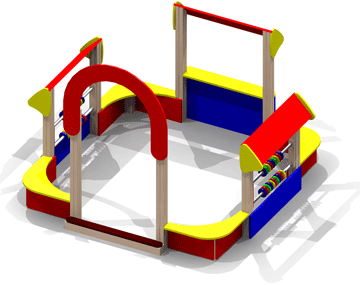 60 77042574258Песочный дворик "Опушка" "Коралл"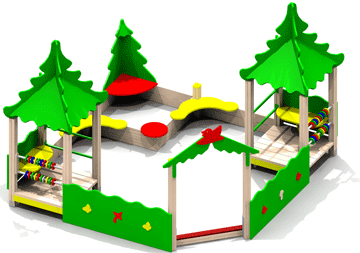 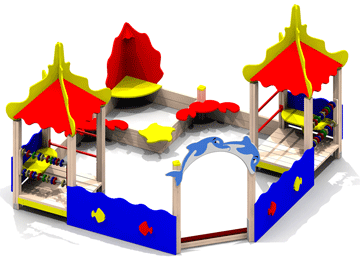 136 360428142824287Песочный дворик с горкой «Лесная сказка», «Золотая рыбка»«Шахматный клуб»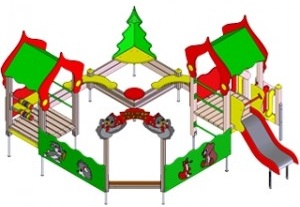 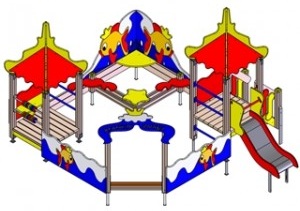 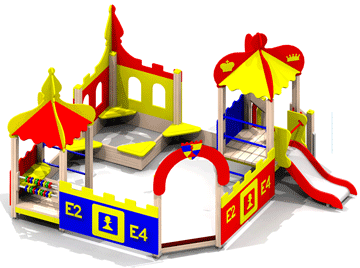 169 5004278Песочный дворик с горкой «Фруктовый сад»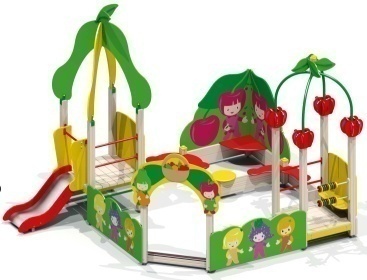 164 5604263Песочница "Боровичок"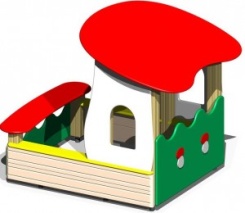 36 0004297Теневой навес "Цветочек" со столиком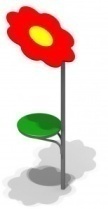 13 860Домики-беседкиДомики-беседки4302Домик-беседка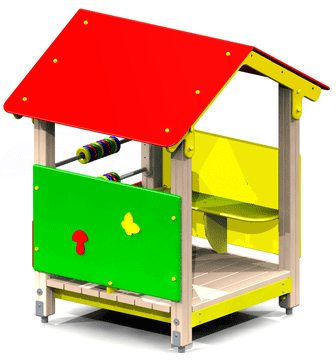 43 1304304Домик-беседка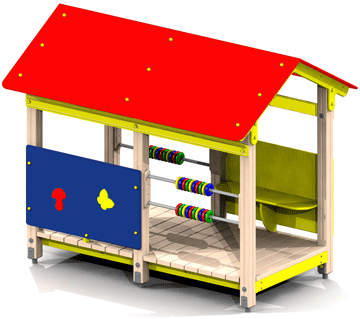 70 2004306Домик-беседка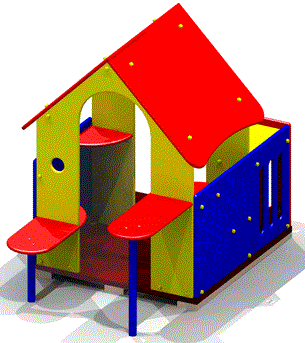 52 5004307Домик-беседка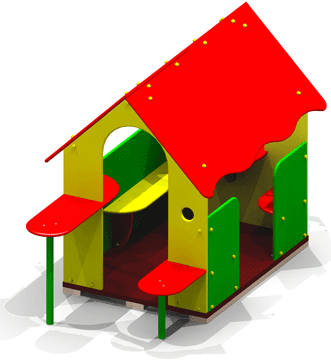 56 89043114314Домик-беседка "Опушка"Домик-беседка "Коралл"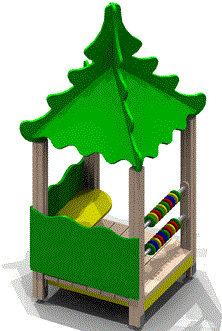 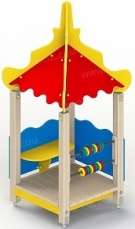 44  2504316Домик-беседка "Шахматы"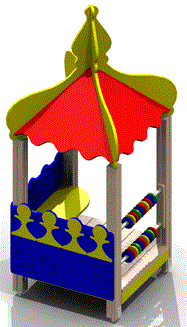 448604312Домик-беседка "Карета"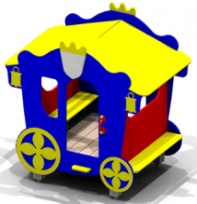 61 5004317Домик-беседка "Яблоко"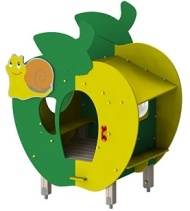 63 7604318Домик-беседка двойная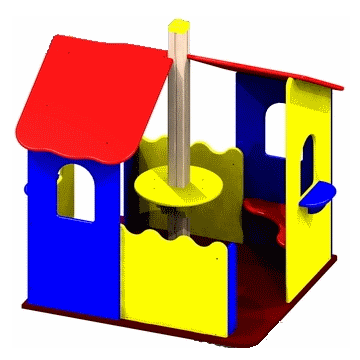 63 4604319Домик-беседка одинарная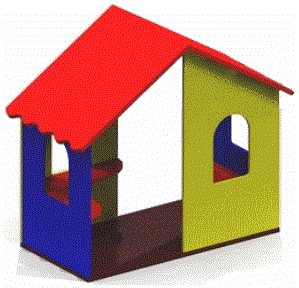 33 3104320Домик-беседка "Цветочек"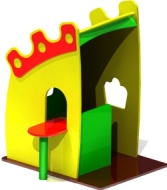 30 7604321Домик-беседка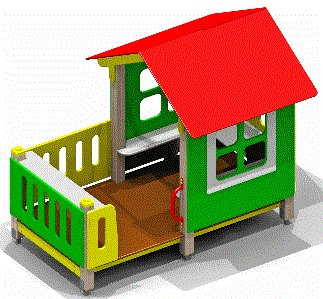 89 1704325Домик с палисадником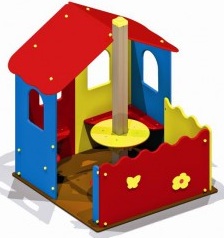 58 920Машинки, паровозикиМашинки, паровозики4412Машинка внедорожник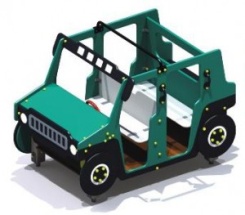 59 1604411Вертолетик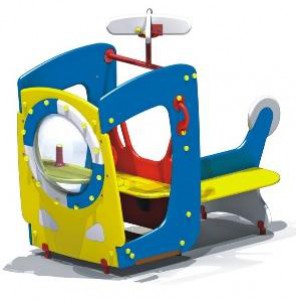 30 3004413Машинка без горки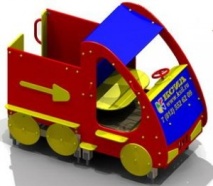 80 8604416Вертолёт Н г.=0,6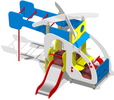 113 0204417Подводная лодка "Немо"Н г.=0,6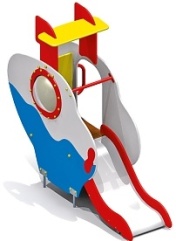 43 3804418Подводная лодка "Наутилус"Н г.=0,9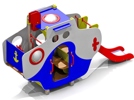 131 2604419Машинка с горкойН г.=0,6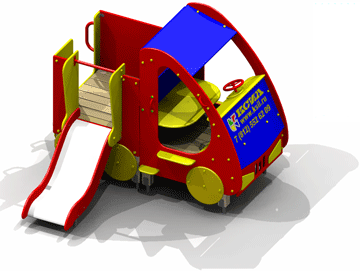 97 2004420Паровозик с горкойН г.=0,6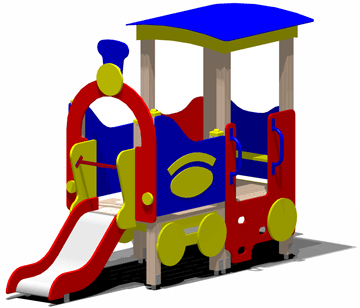 94 5704426Автобус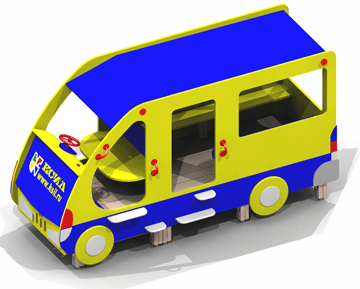 129 3604427Пожарная машинаН г.=0,6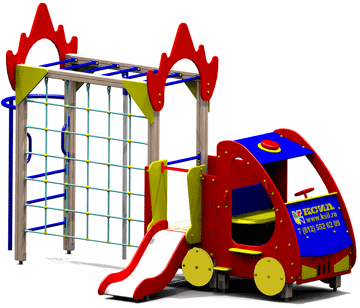 156 9704428Кораблик "Карапуз"Н г.=0,6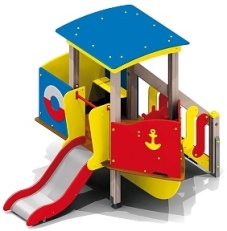 91 8004430СамосвалН г.=0,6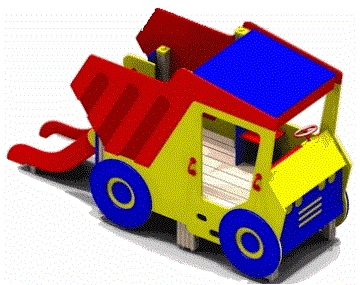 109 240Детский игровые комплексы для детей от 3 до 6 летДетский игровые комплексы для детей от 3 до 6 летДетский игровые комплексы для детей от 3 до 6 лет5101Горка "Манеж"Н г.=0,6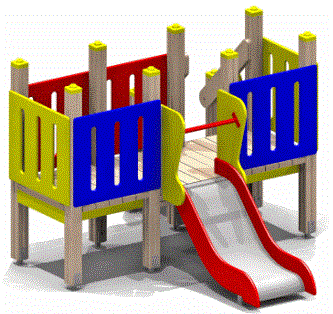 67 2005103Детский игровой комплексН г.=0,6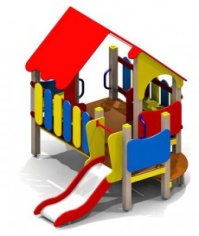 1045605104Детский игровой комплексН г.=0,9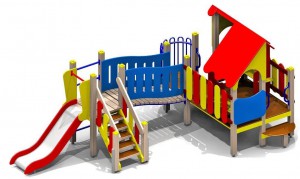 160 6605105Детский игровой комплексН г.=0,6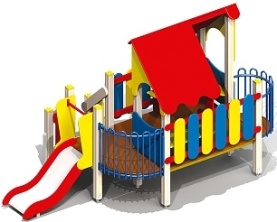 111 3005106Детский игровой комплекс, Н г.=0,9 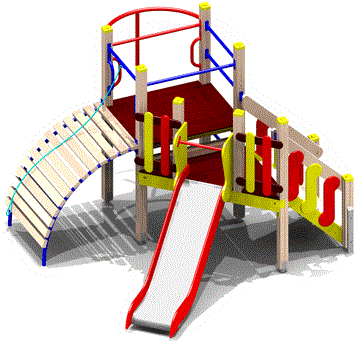 966005111Детский игровой комплексН г.=0,9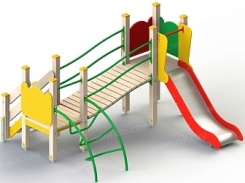 838705113Детский игровой комплексН г.=0,6;  Н г.=0,9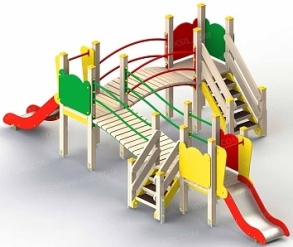 1537705114Детский игровой комплекс, Н г.=1,2 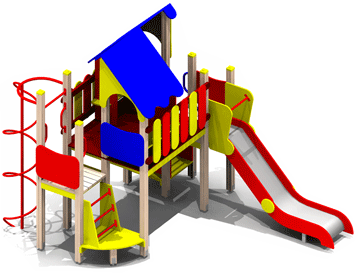 166 6305117Детский игровой комплекс "мини", Н г.=0,6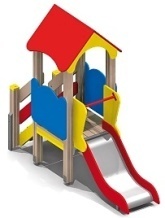 57 7605142Детский игровой комплекс "мини"Н г.=0,6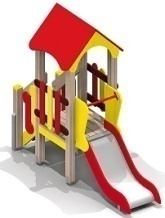 58 3605118Детский игровой комплекс "мини", Н г.=0,6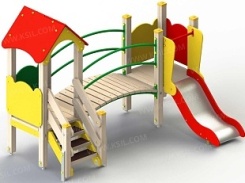 88 6305119Детский игровой комплекс Мини, Н г.=0,9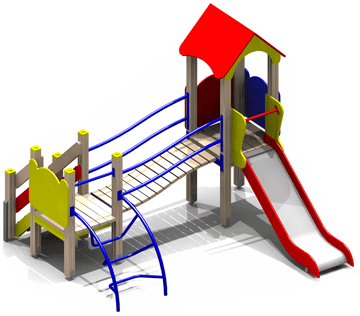 94 6605120Детский игровой комплекс Мини, Н г.=0,9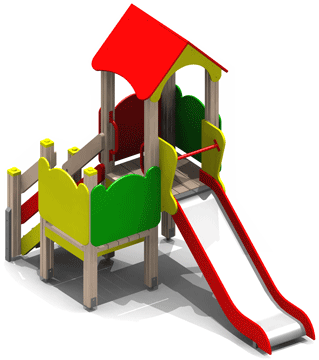 78 1605121Детский игровой комплекс "мини", Н г.=0,6;  Н г.=0,9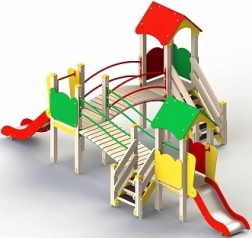 178 3605125Детский игровой комплекс "Кораблик"Н г.=1,2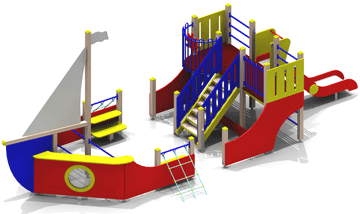 217 8005152Детский игровой комплексН г.=0,6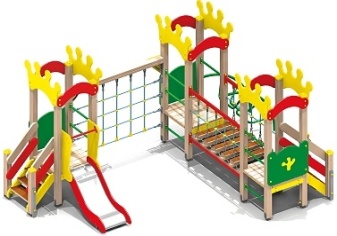 164 7405219Детский игровой комплекс Лесная сказка Н г.=0,9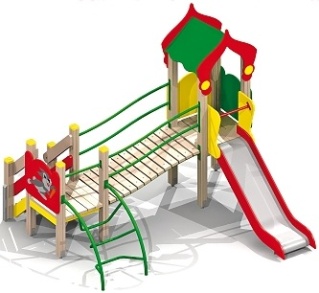 96 460Детские игровые комплексы для детей от 7 до 12 летДетские игровые комплексы для детей от 7 до 12 лет5301Детский игровой комплекс, Н г.=1,5 (нерж.)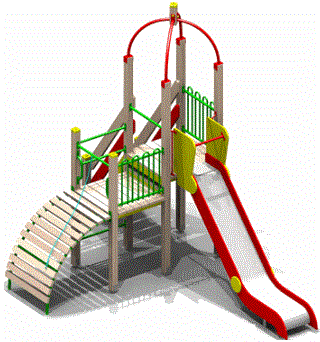 107 2605302Детский игровой комплекс, Н г.=1,5 (нерж.)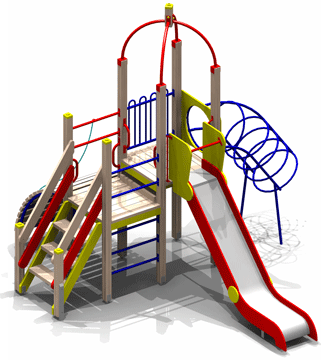 112 6605303Детский игровой комплекс, Н г.=1,2 (нерж.)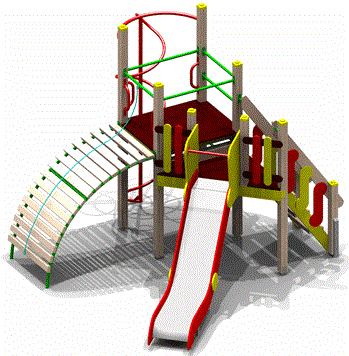 123 5205304Детский игровой комплекс, Н г.=1,5 (нерж.)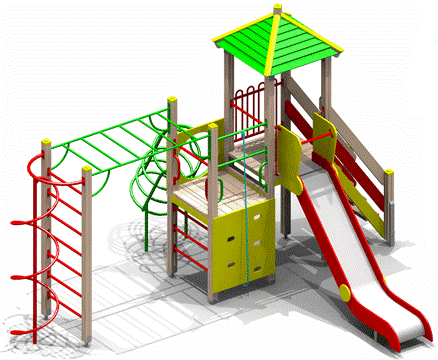 1515505304/001Детский игровой комплекс, Н г.=1,5 (нерж.)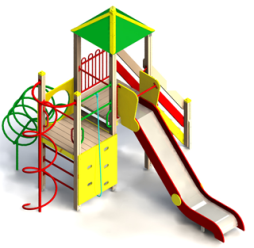 150 3705313Детский игровой комплекс Н г.=1,5 (нерж.)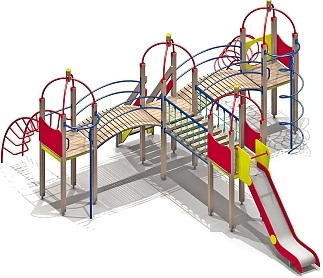 269 1105314Детский игровой комплекс, Н г.=1,5 (нерж.)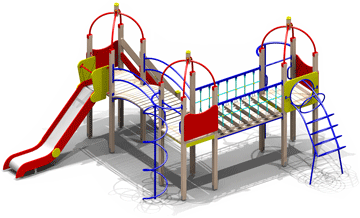 216 1605317Детский игровой комплекс, Н г.=1,5 (нерж.)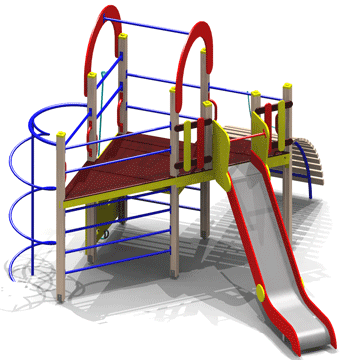 131 8605318Детский игровой комплекс, Н г.=1,5 (нерж.)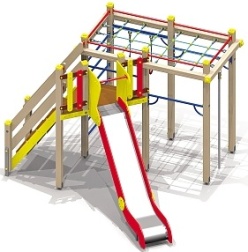 124 6905416Детский игровой комплекс, Н г.=1,5 (нерж.)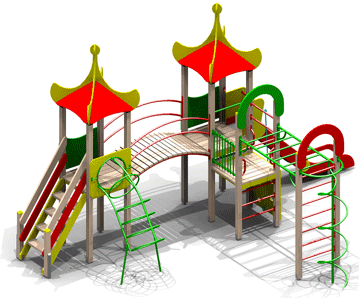 223 1505420Детский игровой комплекс, Н г.=1,5 (нерж.)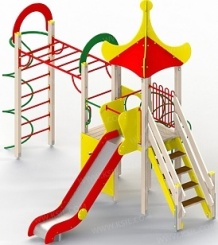 157 6005433Детский игровой комплекс, Н г.=1,5 (нерж.)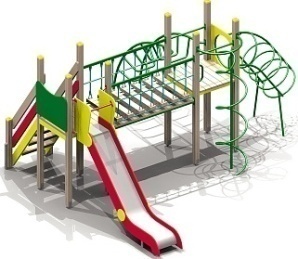 172 9105447Детский игровой комплекс Н.г=1,5 (нерж.)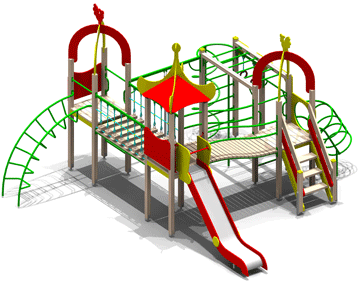 270 4005521Детский игровой комплекс, Н г.=1,2 (нерж.)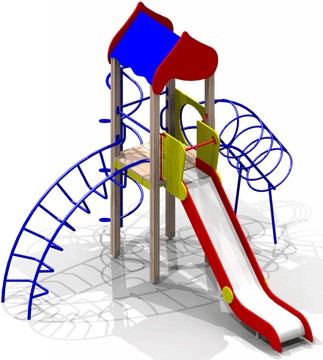 88 1205524Детский игровой комплексН.г=1,5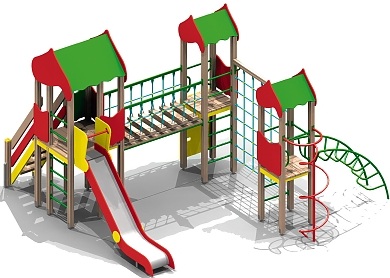 240 9405525Детский игровой комплексН.г=1,5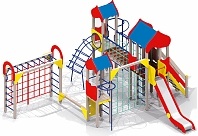 275 1105527Детский игровой комплекс, Н г.=1,5 (нерж.)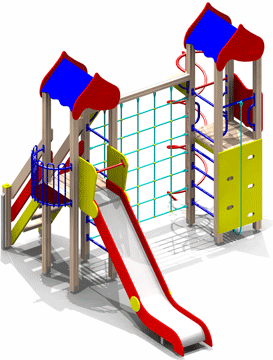 164 8305611Детский игровой комплекс РивьераН г.=1,5 (нерж.)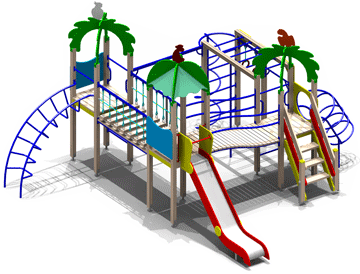 265 3305683Детский игровой комплекс, Н г. = 1,5 м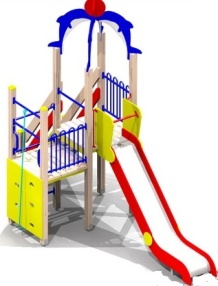 110 920С П О Р ТС П О Р ТДетские гимнастические комплексы до 6 летДетские гимнастические комплексы до 6 летДетские гимнастические комплексы до 6 лет6150Детский спортивный комплекс Жираф с баскетбольным щитом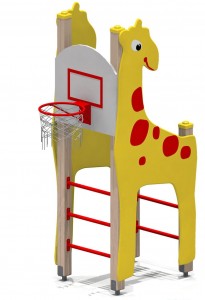 40 2106105Детский спортивный комплекс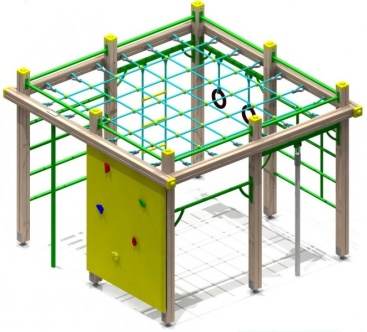 87 9506107Детский спортивный комплекс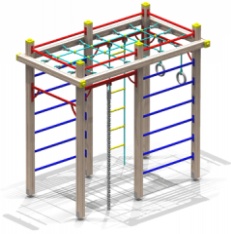 58 2006136Детский спортивный комплекс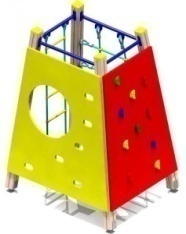 39 7606170Детский спортивный комплекс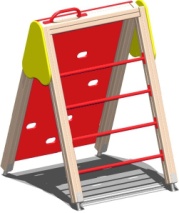 28 5006171Детский спортивный комплекс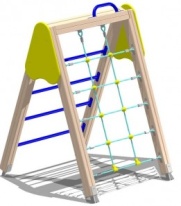 24 4606174Детский спортивный комплекс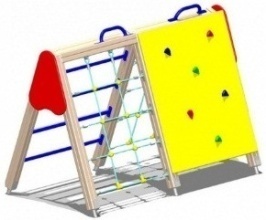 45 8906175Детский спортивный комплекс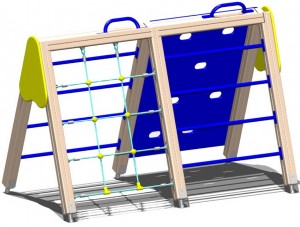 39 2306199Дорожка "Змейка"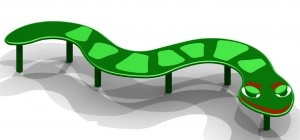 16 800Детские гимнастические комплексы от 6 летДетские гимнастические комплексы от 6 летДетские гимнастические комплексы от 6 летДетские гимнастические комплексы от 6 лет6300Детский спортивный комплекс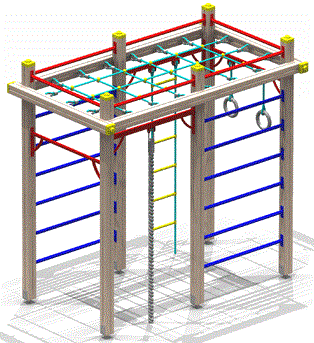 62 7006301Игровая установка с баскетбольным щитом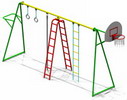 60 2206302Детский спортивный комплекс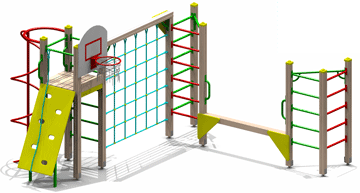 108 0006303Детский спортивный комплекс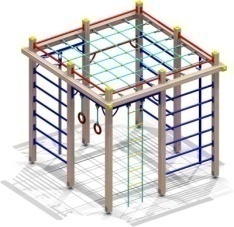 90 5406305Детский спортивный комплекс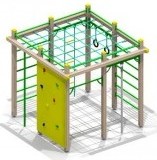 98 2806313Детский спортивный комплекс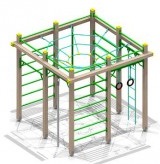 83 2606304Детский спортивный комплекс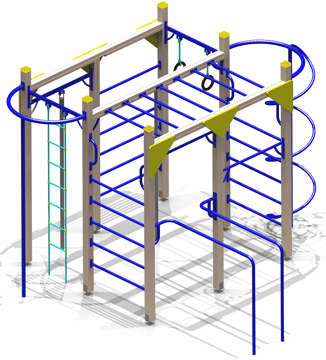 87 300631135 400Спортивное оборудованиеСпортивное оборудование65006502Стойка баскетбольная со щитом и сеткойСтойка баскетбольная комбинированная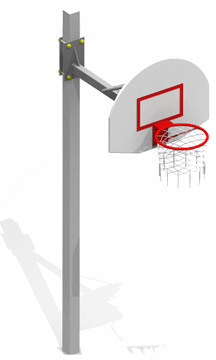 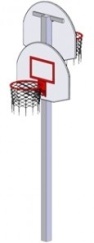 20 0006504/001Волейбольные ворота с сеткой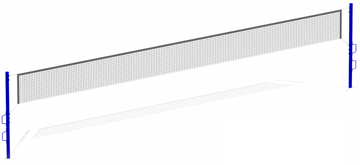 15 9106601/001Гандбольные ворота с сеткой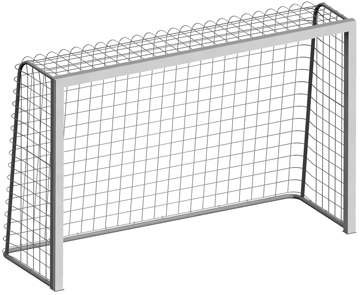 19 2006314Детский спортивный комплекс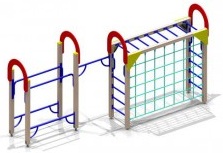 73 7306336Детский спортивный комплекс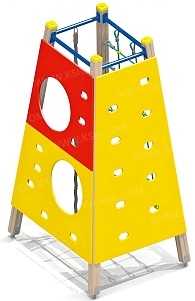 57 3406402Детский спортивный комплекс «Каскад»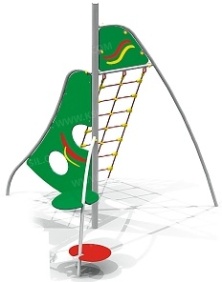 54 3406403Детский спортивный комплекс «Каскад»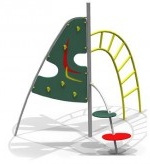 36 4206404Детский спортивный комплекс «Каскад»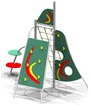 60 0506430Турник классический малый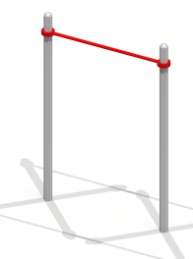 21 7606440Турник классический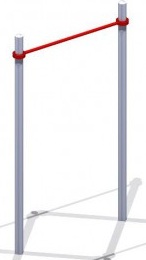 24 3006441Турник двойной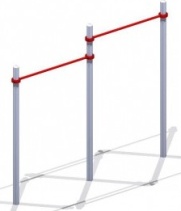 39 9006442Брусья классические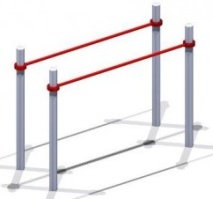 40 5006446Двойной каскад турников  для отжиманий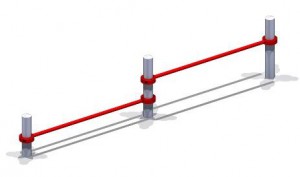 26 5606447Каскад турников Треугольник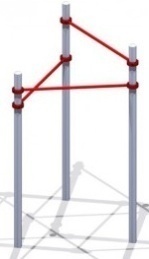 50 2606449Шведская стенка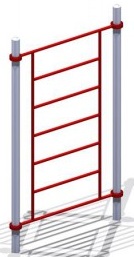 44 2606450Комплекс из 2 турников и скамьи для пресса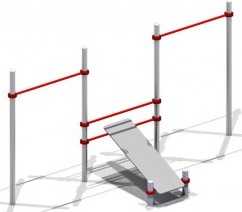 76 8006454Комплекс из 3 турников, шведской стенки, скамьи для пресса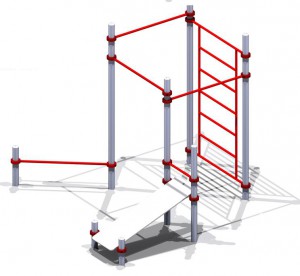 144 0006459Рукоход двойной разноуровневый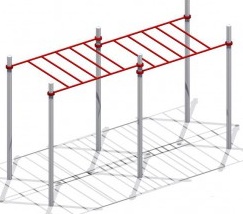 102 0006461Рукоход Зигзаг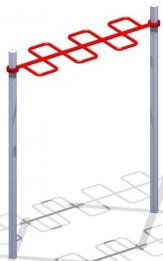 39 7606705Детскийрукоход с брусьями и шведской стенкой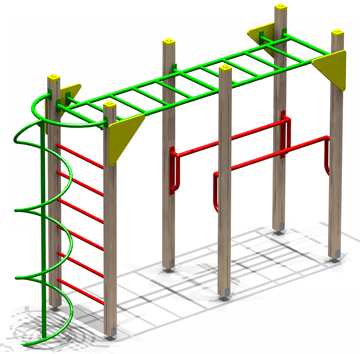 52 0606705/005Гимнастический комплекс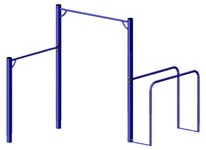 26 790*6705/006Детский рукоход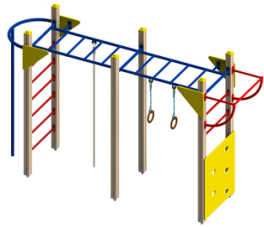 76 870*6705/008Гимнастический комплекс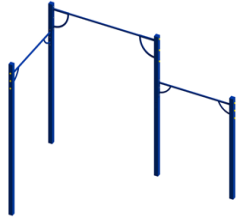 26 310*6705/011Гимнастический комплекс с турниками и шведской стенкой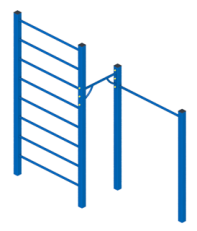 32 350*6706Бум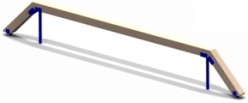 13 9606707Бревно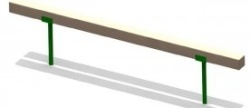 6 9506712Теннисный стол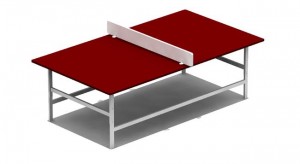 22 3606715Турник детский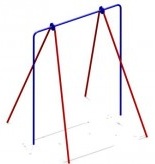 12 3706716Турник взрослый13 1806720Брусья параллельные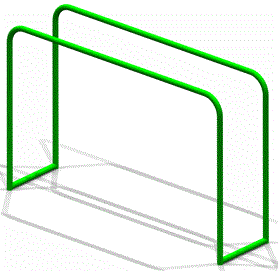 9 9806721Скамья с упором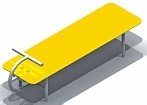 10 8006723Спираль вертикальная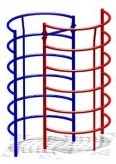 16 8806725Стенка для метания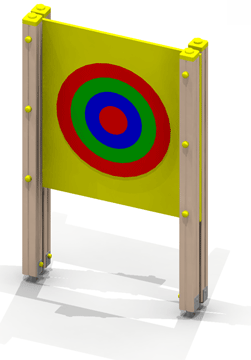 20 5806726Стенка для перелезания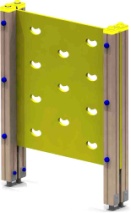 20 5806727Лиана большая фигурная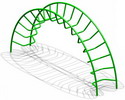 27 3007502, 7503Тренажер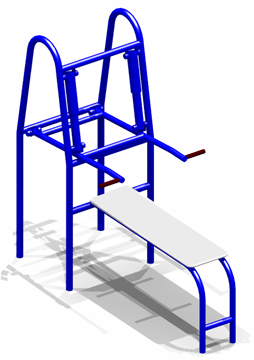 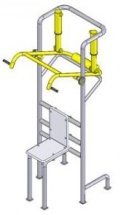 44 8507509Тренажер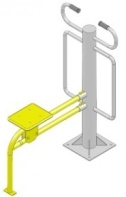 33 9607510Тренажер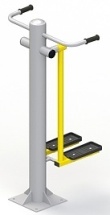 44 8807529Тренажер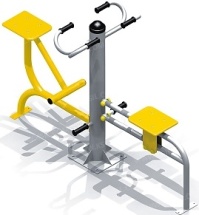 44 8807512Тренажер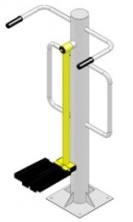 41 400751475207543Тренажер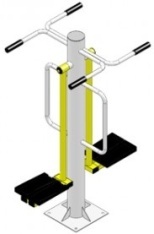 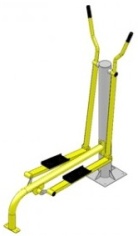 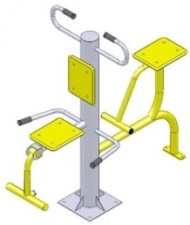 46 4407536Тренажер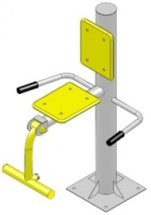 32 4007537Тренажер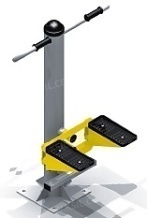 37 8607541Тренажер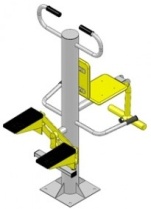 50 2707513 7530 7542Тренажер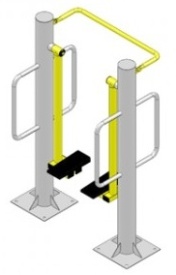 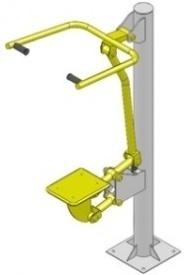 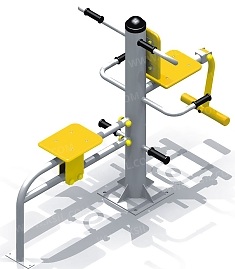 55 800РоссийскэФедерациеАдыгэРеспубликэмкlэМыекъопэрайонымИадминистрациеМуниципальнэгъэпсыкiэ зиiэ«Кужорскэкъоджэпсэупiэм»385765 ст. Кужорскэрул. Ленинэр, 21Российская Федерация  АдминистрацияМуниципального образования«Кужорское сельское поселение» Майкопского района     Республики Адыгея385765 ст. Кужорскаяул. Ленина, 21